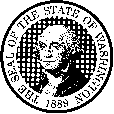 STATE OF WASHINGTON DEPARTMENT OF SOCIAL AND HEALTH SERVICES PO BOX 9501 OLYMPIA WA 98507-9501DEPARTMENT OF CHILDREN, YOUTH, AND FAMILIES (DCYF)DCYF Client Overpayment NoticeSTATE OF WASHINGTON DEPARTMENT OF SOCIAL AND HEALTH SERVICES PO BOX 9501 OLYMPIA WA 98507-9501DEPARTMENT OF CHILDREN, YOUTH, AND FAMILIES (DCYF)DCYF Client Overpayment NoticeSTATE OF WASHINGTON DEPARTMENT OF SOCIAL AND HEALTH SERVICES PO BOX 9501 OLYMPIA WA 98507-9501DEPARTMENT OF CHILDREN, YOUTH, AND FAMILIES (DCYF)DCYF Client Overpayment NoticeSTATE OF WASHINGTON DEPARTMENT OF SOCIAL AND HEALTH SERVICES PO BOX 9501 OLYMPIA WA 98507-9501DEPARTMENT OF CHILDREN, YOUTH, AND FAMILIES (DCYF)DCYF Client Overpayment NoticeSTATE OF WASHINGTON DEPARTMENT OF SOCIAL AND HEALTH SERVICES PO BOX 9501 OLYMPIA WA 98507-9501DEPARTMENT OF CHILDREN, YOUTH, AND FAMILIES (DCYF)DCYF Client Overpayment Notice1.  CLIENT NAME AND ADDRESS1.  CLIENT NAME AND ADDRESS2.  Date:       	2.  Date:       	3.  OFA / Audit No:1.  CLIENT NAME AND ADDRESS1.  CLIENT NAME AND ADDRESS4.  Payment System:  4.  Payment System:  4.  Payment System:  1.  CLIENT NAME AND ADDRESS1.  CLIENT NAME AND ADDRESS5.  Reporting Unit:        or AFRS Org Index:       5.  Reporting Unit:        or AFRS Org Index:       5.  Reporting Unit:        or AFRS Org Index:       1.  CLIENT NAME AND ADDRESS1.  CLIENT NAME AND ADDRESS6.  * Payment System’s Client ID Number:
     6.  * Payment System’s Client ID Number:
     6.  * Payment System’s Client ID Number:
     1.  CLIENT NAME AND ADDRESS1.  CLIENT NAME AND ADDRESS7.  Date of Birth:       7.  Date of Birth:       7.  Date of Birth:       1.  CLIENT NAME AND ADDRESS1.  CLIENT NAME AND ADDRESS8.	Select one of the following:	a.		SSPS.  Must attach DSHS 18-399 SSPS Client / Provider Overpayment Computation Sheet. 	b.		Non-SSPS.  Must attach DSHS 18-399A Non-SSPS Client / Vendor / Provider Overpayment AFRS Coding Computation.8.	Select one of the following:	a.		SSPS.  Must attach DSHS 18-399 SSPS Client / Provider Overpayment Computation Sheet. 	b.		Non-SSPS.  Must attach DSHS 18-399A Non-SSPS Client / Vendor / Provider Overpayment AFRS Coding Computation.8.	Select one of the following:	a.		SSPS.  Must attach DSHS 18-399 SSPS Client / Provider Overpayment Computation Sheet. 	b.		Non-SSPS.  Must attach DSHS 18-399A Non-SSPS Client / Vendor / Provider Overpayment AFRS Coding Computation.1.  CLIENT NAME AND ADDRESS1.  CLIENT NAME AND ADDRESS9.	ACES AU ID Number:       9.	ACES AU ID Number:       9.	ACES AU ID Number:       1.  CLIENT NAME AND ADDRESS1.  CLIENT NAME AND ADDRESS10.	Authorization Number:        	Line:       	Suffix:       10.	Authorization Number:        	Line:       	Suffix:       10.	Authorization Number:        	Line:       	Suffix:       12.   We overpaid you $       from	      to      .12.   We overpaid you $       from	      to      .11.	**	Service Description:       
	** See instructions for “Multiple.”11.	**	Service Description:       
	** See instructions for “Multiple.”11.	**	Service Description:       
	** See instructions for “Multiple.”13.   This happened because:13.   This happened because:13.   This happened because:*	Please use the Client ID Number on all payments, correspondence, attachments, and telephone calls.*	Please use the Client ID Number on all payments, correspondence, attachments, and telephone calls.14.	Cause of overpayment:    Client       DepartmentIf you have questions about the amount or the reason why you were overpaid, please call: 14.	Cause of overpayment:    Client       DepartmentIf you have questions about the amount or the reason why you were overpaid, please call: 14.	Cause of overpayment:    Client       DepartmentIf you have questions about the amount or the reason why you were overpaid, please call: 14.	Cause of overpayment:    Client       DepartmentIf you have questions about the amount or the reason why you were overpaid, please call: 14.	Cause of overpayment:    Client       DepartmentIf you have questions about the amount or the reason why you were overpaid, please call: 15.  Worker’s Name:16.  Worker’s Telephone Number:	Email:       16.  Worker’s Telephone Number:	Email:       16.  Worker’s Telephone Number:	Email:       16.  Worker’s Telephone Number:	Email:       A.	Send your check or money order, made payable to “DSHS / OFR”, for the amount you were overpaid to:Department of Social and Health Services (DSHS)Office of Financial Recovery (OFR)Client Enforcement Unit (CEU)PO Box 9501  MS 45862Olympia, WA 98507-9501B.	If you would like to discuss a payment plan, call the DSHS Office of Financial Recovery, Client Enforcement Unit, at:(360) 664-5700  (Olympia)1-800-562-6114 (Toll Free) Ext. 161831-800-833-6388 (TTY Washington State Relay Service)C.	If you do not pay we can still collect from you.  For example, we can garnish money from your paycheck, file a lien in your name that will appear on your credit report, and/or garnish money from your bank account(s).A.	Send your check or money order, made payable to “DSHS / OFR”, for the amount you were overpaid to:Department of Social and Health Services (DSHS)Office of Financial Recovery (OFR)Client Enforcement Unit (CEU)PO Box 9501  MS 45862Olympia, WA 98507-9501B.	If you would like to discuss a payment plan, call the DSHS Office of Financial Recovery, Client Enforcement Unit, at:(360) 664-5700  (Olympia)1-800-562-6114 (Toll Free) Ext. 161831-800-833-6388 (TTY Washington State Relay Service)C.	If you do not pay we can still collect from you.  For example, we can garnish money from your paycheck, file a lien in your name that will appear on your credit report, and/or garnish money from your bank account(s).A.	Send your check or money order, made payable to “DSHS / OFR”, for the amount you were overpaid to:Department of Social and Health Services (DSHS)Office of Financial Recovery (OFR)Client Enforcement Unit (CEU)PO Box 9501  MS 45862Olympia, WA 98507-9501B.	If you would like to discuss a payment plan, call the DSHS Office of Financial Recovery, Client Enforcement Unit, at:(360) 664-5700  (Olympia)1-800-562-6114 (Toll Free) Ext. 161831-800-833-6388 (TTY Washington State Relay Service)C.	If you do not pay we can still collect from you.  For example, we can garnish money from your paycheck, file a lien in your name that will appear on your credit report, and/or garnish money from your bank account(s).A.	Send your check or money order, made payable to “DSHS / OFR”, for the amount you were overpaid to:Department of Social and Health Services (DSHS)Office of Financial Recovery (OFR)Client Enforcement Unit (CEU)PO Box 9501  MS 45862Olympia, WA 98507-9501B.	If you would like to discuss a payment plan, call the DSHS Office of Financial Recovery, Client Enforcement Unit, at:(360) 664-5700  (Olympia)1-800-562-6114 (Toll Free) Ext. 161831-800-833-6388 (TTY Washington State Relay Service)C.	If you do not pay we can still collect from you.  For example, we can garnish money from your paycheck, file a lien in your name that will appear on your credit report, and/or garnish money from your bank account(s).A.	Send your check or money order, made payable to “DSHS / OFR”, for the amount you were overpaid to:Department of Social and Health Services (DSHS)Office of Financial Recovery (OFR)Client Enforcement Unit (CEU)PO Box 9501  MS 45862Olympia, WA 98507-9501B.	If you would like to discuss a payment plan, call the DSHS Office of Financial Recovery, Client Enforcement Unit, at:(360) 664-5700  (Olympia)1-800-562-6114 (Toll Free) Ext. 161831-800-833-6388 (TTY Washington State Relay Service)C.	If you do not pay we can still collect from you.  For example, we can garnish money from your paycheck, file a lien in your name that will appear on your credit report, and/or garnish money from your bank account(s).D.	Consumers who disagree with DCYF's decisions affecting their WCCC benefits have administrative hearing rights under chapter 110-03 WAC (WAC 110-15-0280).  Consumers' requests for hearing:1)	May be made by contacting DCYF in-person, by telephone, or by serving DCYF with written requests that are also filed with the office of administrative hearings (OAH) as described in WAC 110-03-0060 and 110-03-0080.2)	Must include the information and documents described in WAC 110-03-0050(2) if requests are made in writing.3)	Must be made within 90 days of the date the consumers received the decisions being appealed.  After completing the administrative hearings, OAH issues initial orders pursuant to WAC 110-03-0460 and 110-03-0480. Consumers who disagree with initial orders may request reviews as provided in WAC 110-03-0510 through 110-03-0550.When consumers request reviews of the initial orders, review judges issue final orders after considering the requests for review, initial orders, and hearing records. Consumers who disagree with final orders may request reconsiderations as provided in WAC 110-03-0570 through 110-03-0580 or seek judicial reviews as described in WAC 110-03-0590.E.	If your overpayment was decreased or increased due to the outcome of an Administrative Hearing, you no longer have hearing rights thru the Office of Financial Recovery. Refer to your Final Order for Appeal Rights.  If your overpayment was increased due to a change made by the Department, you do have hearing rights on the amount of the increase only. 